SLJ - 12. 5. 2020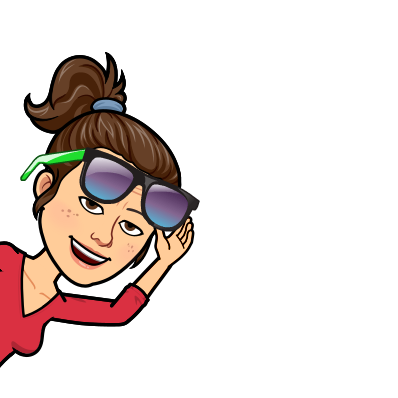 NAČINOVNI ODVISNIKPozdravljen/-a!Spet nadaljujemo s spoznavanjem odvisnikov. Kako ti gre? Potrebuješ kakšno pomoč? Brez skrbi me lahko povprašaš preko elektronske pošte.Danes boš spoznal/-a načinovni odvisnik.Ponovno sem ti pripravila razlago na youtube.Posnetek lahko pogledaš večkrat, ga poljubno ustaviš …POSNETEK: https://youtu.be/KIpkdA4bfw0Sedaj pa reši še naloge v DZ str. 61 in 62.Preglej si jih z rešitvami (www.devetletka.net/gradiva/slovenscina/8).Lep dan,učiteljica Martina